How to calm down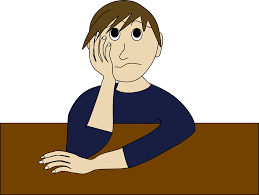 I am stressed out!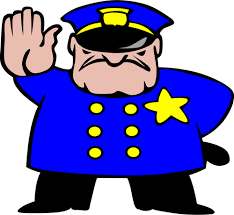 Stop what I am doing!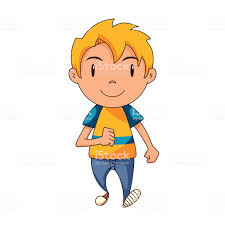 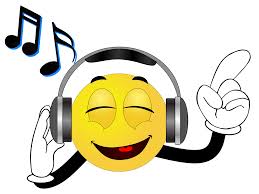 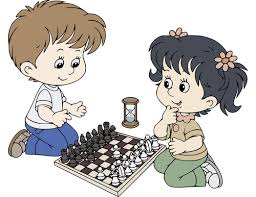 